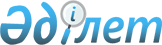 О присвоении наименований некоторым безымянным улицам села Махамбет сельского округа Махамбет района БәйтерекРешение акима сельского округа Махамбет района Бәйтерек Западно-Казахстанской области от 5 февраля 2020 года № 4. Зарегистрировано Департаментом юстиции Западно-Казахстанской области 10 февраля 2020 года № 6024
      В соответствии с Законом Республики Казахстан от 23 января 2001 года "О местном государственном управлении и самоуправлении в Республике Казахстан", Законом Республики Казахстан от 8 декабря 1993 года "Об административно-территориальном устройстве Республики Казахстан", с учетом мнения населения села Махамбет и на основании заключения Западно-Казахстанской областной ономастической комиссии, аким сельского округа Махамбет РЕШИЛ:
      1. Присвоить следующие наименования некоторым безымянным улицам села Махамбет сельского округа Махамбет района Бәйтерек:
      улица "1У" – улица "Тәуелсіздік";
      улица "2У" – улица "Болашақ";
      улица "3У" – улица "Бәйтерек";
      улица "4У" – улица "Абылай хан".
      2. Главному специалисту аппарата акима сельского округа Махамбет (Какимгалиева А.) обеспечить государственную регистрацию данного решения в органах юстиции.
      3. Настоящее решение вводится в действие со дня первого официального опубликования.
					© 2012. РГП на ПХВ «Институт законодательства и правовой информации Республики Казахстан» Министерства юстиции Республики Казахстан
				
      Аким 

Б. Амангалиев
